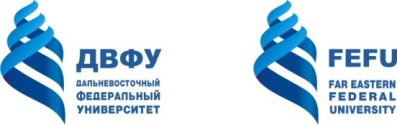 МИНИСТЕРСТВО НАУКИ И ВЫСШЕГО ОБРАЗОВАНИЯ РОССИЙСКОЙ ФЕДЕРАЦИИФедеральное государственное автономное образовательное учреждение высшего образования«Дальневосточный федеральный университет»(ДВФУ)ИНЖЕНЕРНАЯ ШКОЛА РАБОЧАЯ ПРОГРАММА ДИСЦИПЛИНЫ Охрана интеллектуальной собственностиНаправление подготовки 20.06.01 Техносферная безопасность Профиль «Охрана труда (по отраслям)»Форма подготовки (очная)курс _2_ семестр _4_лекции _18__ час..практические занятия _______час. лабораторные работы _______час. с использованием МАО лек.__8___/пр._____/лаб._____ час.всего часов контактной работы _18_час.в том числе с использованием МАО __8___ час., в том числе электронной форме _____ час.самостоятельная работа ____18_____ час.в том числе на подготовку к экзамену ______ час.курсовая работа / курсовой проект _________ семестрзачет _____4______ семестрэкзамен __________ семестрРабочая программа составлена в соответствии с требованиями федерального государственного образовательного стандарта высшего образования (уровень подготовки кадров высшей квалификации), утвержденного приказом министерства образования и науки РФ от 30.07.2014 года №  885Рабочая программа обсуждена на заседании департамента истории и археологии, протокол № 13 от «20» 07 2020г.Директор департамента канд. ист. наук Щербина П. А. Составитель: Буркова Ю.ЛОборотная сторона титульного листа I. Рабочая программа пересмотрена на заседании кафедры / академического департамента: Протокол от «_____» _________________ 20___ г.  № ______Заведующий кафедрой /директор академического департамента________________   	__________________ (подпись)                             (И.О. Фамилия)II. Рабочая программа пересмотрена на заседании кафедры (академического департамента): Протокол от «_____»  _________________ 20___  г.  № ______Заведующий кафедрой/директор академического департамента________________   	__________________(подпись)                             (И.О. Фамилия)Аннотация рабочей программы дисциплины «Охрана интеллектуальной собственности»Рабочая программа дисциплины «Охрана интеллектуальной собственности» разработана для аспирантов 2 курса, обучающихся по направлению подготовки 20.06.01 Техносферная безопасность профиль «Охрана труда (по отраслям)». Дисциплина входит в вариативную часть, раздел «Факультативы».Трудоёмкость освоения дисциплины «Охрана интеллектуальной собственности» составляет 36 часов (1 зачётная единица), в том числе 18 часов лекций, 18 часов самостоятельной работы. Интеллектуальная собственность – это совокупность исключительных прав личного и имущественного характера на результаты интеллектуальной деятельности и приравненные к ним объекты. Правовое регулирование интеллектуальной собственности сегодня осуществляется целым комплексом нормативных правовых актов, центральное место среди которых принадлежит части IV Гражданского кодекса РФ «Права на результаты интеллектуальной деятельности и средства индивидуализации» вступившей в законную силу с 1 января 2008 года.Интеллектуальная собственность отличается большой спецификой, в связи с чем, требуется специальный подход к охране и защите интеллектуальных прав. Авторские и смежные права являются составной частью интеллектуальной собственности и регулируют отношения, возникающие в связи с созданием и использованием произведений науки, литературы и искусства (авторское право); фонограмм, исполнителей, постановок, передач организаций эфирного и кабельного вещания (смежные права). Узаконить свои права стремятся авторы, правообладатели и другие субъекты авторского права. Это позволяет упорядочить гражданский оборот в области интеллектуальной собственности и установить гарантии и защиту прав авторам, правообладателям и иным лицам. Товарные знаки и знаки обслуживания предназначены для отличия товаров одних юридических и физических лиц от однородных товаров других лиц. Товарный знак подлежит государственной регистрации и защищается как результат интеллектуальной деятельности.Патентное право регулирует интеллектуальные права на изобретения, полезные модели и промышленные образцы. Документальным подтверждением наличия таких прав у автора (изобретателя) или правообладателя является патент, выдаваемый в соответствии с нормами действующего законодательства.Целью дисциплины «Охрана интеллектуальной собственности» является формирование у аспирантов системных представлений о целях, стратегиях и механизмах правовой охраны, коммерциализации интеллектуальной собственности, основах российского и международного законодательства, теоретических представлений о сущности, содержании прав на объекты интеллектуальной собственности и о способах их защиты; подходах и механизмах управления конфликтами интересов в сфере интеллектуальной собственности.Задачи изучения дисциплины:знакомство с понятием и классификацией объектов интеллектуальной собственности;изучение основ российского и международного законодательства в сфере интеллектуальной собственности;изучение целей, стратегий правовой охраны объектов интеллектуальной собственности;знакомство с опытом создания системы управления интеллектуальной собственностью на предприятии;знакомство с механизмами правовой охраны объектов интеллектуальной собственности.Для успешного изучения дисциплины «Охрана интеллектуальной собственности» у обучающихся должны быть сформированы следующие предварительные компетенции:- способность к критическому анализу и оценке современных научных достижений, генерированию новых идей при решении исследовательских и практических задач;- способность проектировать и осуществлять комплексные исследования на основе целостного системного научного мировоззрения;способность самостоятельно осуществлять научно-исследовательскую деятельность в соответствующей профессиональной области.Планируемые результаты обучения по данной дисциплине (знания, умения, навыки), соотнесенные с планируемыми результатами освоения образовательной программы, характеризуют этапы формирования следующих компетенций:Для формирования вышеуказанных компетенций в рамках дисциплины «Охрана интеллектуальной собственности» применяются такой метод активного/интерактивного обучения, как обсуждение.СТРУКТУРА И содержание теоретической части курса 18 час., в том числе 8 час. с использованием методов активного обученияТема 1. Понятие интеллектуальной собственности. Источники права интеллектуальной собственности (2 час.)Понятие интеллектуальной собственности. Субъекты и объекты права интеллектуальной собственности. Значение интеллектуальной собственности в современном обществе. Международные договоры в сфере охраны и защиты интеллектуальной собственности.Тема 2. Авторское право (2 час., в том числе с использованием МАО – 2 час.)Понятие авторского права. Источники авторского права. Объекты авторского права. Режим охраны служебных произведений и произведений, созданных по договору заказа. Осуществление авторских прав. Личные неимущественные права. Имущественные права автора.Тема 3. Смежные права (2 час.)Источники смежных прав. Субъекты и объекты смежных прав. Значение смежных прав в современном обществе. Тема 4. Патентное право (2 час. в том числе с использованием МАО – 2 час.)Источники патентного права. Объекты патентного права: изобретения, полезные модели, промышленные образцы. Субъекты патентного права. Правовой режим охраны служебных результатов интеллектуальной деятельности. Режим охраны в отношении секретных объектов патентного права. Регистрация объектов патентного права в Исполнительном органе федеральной власти по интеллектуальной собственности. Содержание заявки на получение патента, принцип приоритета. Этапы прохождения заявки на получение патента. Основания для прекращения действия патента, восстановление права на патент. Международный договор о патентной кооперации.Тема 5. Патентная информация и патентные исследования (2 час.)Патентная информация: международные коды и классификации. Виды патентных исследований: охраноспособность, патентная чистота, исследование технического уровня, патентный ландшафт, исследование направления НИОКР, анализ конкурентноспособности. Тема 6. Правовая охрана программ для ЭВМ и баз данных (2 час, в том числе, с использованием МАО – 2 час.)Правовое понятие программ для ЭВМ и баз данных. Регистрация программ для ЭВМ и баз данных. Права авторов баз данных. Защита прав авторов программ для ЭВМ и баз данных. Служебные программы для ЭВМ и базы данных. Тема 7. Средства индивидуализации предпринимателей и их продукции. Права на иные объекты интеллектуальной собственности (2 час.) Понятие средств индивидуализации: фирменные наименования, товарные знаки, наименование мест происхождения товаров. Субъекты прав на средства индивидуализации. Возникновение и осуществление прав, защита прав. Прекращение действия исключительного права на товарный знак, наименование мест происхождения товаров. Мадридского соглашение о регистрации товарного знака.Условия правовой охраны секрета производства (ноу-хау). Охрана топологии интегральных микросхем.Тема 8. Передача исключительных прав на объекты интеллектуальной собственности. Коммерциализация результатов интеллектуальной деятельности и инновации (2 час.) с использованием методов активного обучения: групповое обсуждение примеров передачи исключительных прав на объекты интеллектуальной собственности.Способы передачи исключительного права на объекты интеллектуальной собственности. Договор отчуждения. Лицензионный договор, его виды. Понятие коммерциализации в сфере интеллектуальной собственности, этапы коммерциализации. Понятие инновационного развития общества.Тема 9. Защита исключительных прав. Ответственность за нарушения прав на объекты интеллектуальной собственности (2 час. в том числе с использованием МАО – 2 час.)Борьба с контрафакцией. Административная и уголовная ответственность за нарушение права интеллектуальной собственности. Палата по патентным спорам. Дисциплинарная, материальная и имущественная ответственность.СТРУКТУРА И содержание практической части курса Не предусмотрено учебным планом.УЧЕБНО-МЕТОДИЧЕСКОЕ обеспечение самостоятельной работы ОБУЧАЮЩИХСЯУчебно-методическое обеспечение самостоятельной работы обучающихся по дисциплине «Охрана интеллектуальной собственности» представлено в Приложении 1 и включает в себя:план-график выполнения самостоятельной работы по дисциплине, в том числе примерные нормы времени на выполнение по каждому заданию;характеристика заданий для самостоятельной работы обучающихся 
и методические рекомендации по их выполнению;требования к представлению и оформлению результатов самостоятельной работы;критерии оценки выполнения самостоятельной работы. контроль достижения цели курсаТиповые контрольные задания, методические материалы, определяющие процедуры оценивания знаний, умений и навыков и (или) опыта деятельности, а также критерии и показатели, необходимые для оценки знаний, умений, навыков и характеризующие этапы формирования компетенций в процессе освоения образовательной программы, представлены в Приложении 2.СПИСОК УЧЕБНОЙ ЛИТЕРАТУРЫ И ИНФОРМАЦИОННО-МЕТОДИЧЕСКОЕ ОБЕСПЕЧЕНИЕ ДИСЦИПЛИНЫОсновная литератураПраво интеллектуальной собственности: учебник / [И. А. Близнец, Э. П. Гаврилов, О. В. Добрынин и др.]; под ред. И. А. Близнеца; Российский государственный институт интеллектуальной собственности. – М.: Проспект, 2014. – 949 с. (1 экз.) http://lib.dvfu.ru:8080/lib/item?id=chamo:784066&theme=FEFUСудариков, С. А. Право интеллектуальной собственности: учебник / С. А. Судариков. – М.: Проспект, 2014. – 367 с. (5 экз.) http://lib.dvfu.ru:8080/lib/item?id=chamo:744673&theme=FEFUСудариков, С. А. Право интеллектуальной собственности: учебник / С. А. Судариков. – М.: Проспект, 2015. – 367 с. (1 экз.) http://lib.dvfu.ru:8080/lib/item?id=chamo:806788&theme=FEFUСычев, А. Н. Защита прав интеллектуальной собственности [Электронный ресурс]: учебное пособие/ А. Н. Сычев. – Электрон. текстовые данные. – Томск: Томский государственный университет систем управления и радиоэлектроники, 2014. – 240 c. – Режим доступа: http://www.iprbookshop.ru/72091.htmlЩербачева, Л. В. Реализация прав государства на интеллектуальную собственность [Электронный ресурс]: монография / Л. В. Щербачева. – Электрон. текстовые данные. – М.: ЮНИТИ-ДАНА, 2015. – 135 c. – Режим доступа: http://www.iprbookshop.ru/59305.html Интеллектуальная собственность (Права на результаты интеллектуальной деятельности и средства индивидуализации): учеб. пособие / под общ. ред. Н. М. Коршунова, Ю. С. Харитоновой. – М.: Норма: ИНФРА-М, 2017. – 384 с. – Режим доступа: http://znanium.com/catalog/product/906576 Рожкова, М. А. Интеллектуальная собственность: основные аспекты охраны и защиты: учебное пособие / М. А. Рожкова; Московский государственный юридический университет. – М.: Проспект, 2017. – 242 с. (1 экз.)  http://lib.dvfu.ru:8080/lib/item?id=chamo:828097&theme=FEFUЗащита интеллектуальной собственности: учебник для вузов / [И. К. Ларионов, М. А. Гуреева, В. В. Овчинников и др.]; под ред. И. К. Ларионова, М. А. Гуреевой, В. В. Овчинникова. – М.: Дашков и К°, 2018. – 255 с. (3 экз.)  http://lib.dvfu.ru:8080/lib/item?id=chamo:867833&theme=FEFUДополнительная литератураЖарова, А. К. Правовая защита интеллектуальной собственности: учебное пособие для магистров: учебное пособие для вузов / А. К. Жарова; под общ. ред. С. В. Мальцевой; Высшая школа экономики - национальный исследовательский университет. – М: Юрайт, 2012. – 372 с. (3 экз.) http://lib.dvfu.ru:8080/lib/item?id=chamo:693328&theme=FEFUЗенин, И. А. Право интеллектуальной собственности: учебник для магистров : учебник для вузов / И. А. Зенин. – М.: Юрайт, 2013. – 567 с. (3 экз.) http://lib.dvfu.ru:8080/lib/item?id=chamo:693314&theme=FEFUИнтеллектуальная собственность (Права на результаты интеллектуальной деятельности): Учеб. пос. / М. В. Карпычев, Ю. Л. Мареев и др.; Под общ. ред. Н. М. Коршунова. – М.: Норма: НИЦ ИНФРА-М, 2014. – 400 с. – Режим доступа: http://znanium.com/catalog/product/453518Интеллектуальная собственность (Права на результаты интеллектуальной деятельности и средства индивидуализации): Уч. пос. / под ред. Н. М. Коршунова. – М.: Юр.Норма, НИЦ ИНФРА-М, 2015. – 384 с. – Режим доступа: http://znanium.com/catalog/product/503205 Сычев, А. Н. Защита интеллектуальной собственности и патентоведение [Электронный ресурс]: учебное пособие/ Сычев А. Н. – Электрон. текстовые данные. – Томск: Томский государственный университет систем управления и радиоэлектроники, Эль Контент, 2012. – 160 c. – Режим доступа: http://www.iprbookshop.ru/13880.htmlПаламарчук, А. С. Интеллектуальная собственность [Электронный ресурс]: словарь-справочник / А. С. Паламарчук, Н. А. Царева. – Электрон. текстовые данные. – М.: Международная академия оценки и консалтинга, 2012. – 142 c. – Режим доступа: http://www.iprbookshop.ru/51140.htmlЩербачева, Л. В. Гражданско-правовая регламентация интеллектуальной собственности в России на современном этапе [Электронный ресурс]: монография / Л.В. Щербачева. – Электрон. текстовые данные. – М.: ЮНИТИ-ДАНА, 2012. – 143 c. – Режим доступа: http://www.iprbookshop.ru/15352.html.Нормативно-правовые материалы1. Конституция Российской Федерации: Принята всеобщим голосованием 12декабря 1993 г. // Российская газета. – 1993. – 25 декабря.2. Федеральный закон от 18 декабря 2006 г. №230-ФЗ «Гражданский кодекс Российской Федерации. Часть 4» // Собрание законодательства РФ. – 2006. – № 52 (1 ч.). – Ст. 5496.3. Федеральный закон от 18 декабря 2006 №231-ФЗ «О введении в действие части четвертой Гражданского кодекса Российской Федерации» // Собрание законодательства РФ. – 2006. – № 52 (1 ч.). – Ст. 5497.4. Федеральный закон от 23 августа 1996 №127-ФЗ «О науке и государственной научно-технической политике» // Рос. газ. – 1996. – 03 сентября. – № 167.5. Федеральный закон от 25 декабря 2008 № 284 – ФЗ «О передаче прав на единые технологии» // Собрание законодательства РФ. – 2008. - №52 (ч.1). – Ст.6239.6. Федеральный закон от 30 декабря 2008 № 316 – ФЗ «О патентных поверенных» // Собрание законодательства РФ. – 2009. – № 1. – Ст. 24.7. Федеральный закон от 27 июля 2006 № 149 – ФЗ «Об информации, информационных технологиях и о защите информации» // Собрание
законодательства РФ. – 2006. – № 31 (ч.1). – Ст. 3448.8. Указ Президента РФ от 22 июля 1998г. № 863 «О государственной политике по вовлечению в хозяйственный оборот результатов научно - технической деятельности и объектов интеллектуальной собственности в сфере науки и технологий» // Собрание законодательства РФ. – 1998. – № 30. – Ст. 3756.9. Указ Президента от 21 марта 2012 № 218 «О федеральной службе по интеллектуальной собственности» (вместе с «Положением о Федеральной службе по интеллектуальной собственности) // Собрание законодательства РФ. – 2012. – № 14. – Ст. 1627.10. Постановление Правительства РФ от 03 ноября 1994 № 1224 «О присоединении Российской федерации к Бернской конвенции об охране
литературных и художественных произведений в редакции 1971 года, Всемирной конвенции об авторском праве в редакции 1971 года и дополнительными протоколами 1 и 2, Конвенции 1971 года об охране интересов производителей фонограмм от незаконного воспроизводства их фонограмм» // Собрание законодательства РФ. — 1994. — 14.11. — № 29. — Ст. 3046.11. Постановление Правительства РФ от 22 декабря 2010 №1089 «О порядке управления правами на единые технологии, принадлежащими
Российской Федерации» // Собрание законодательства РФ. – 2011. – №1. – Ст.229.12. Постановление Правительства от 22 апреля 2009 № 342 «О некоторых вопросах регулирования закрепления прав на результаты научно-технической деятельности» // Собрание законодательства РФ. –13. Международная конвенция об охране прав исполнителей, изготовителей фонограмм и вещательных организаций от 26.10.1961. Заключена в г. Риме // Бюллетень международных договоров. – 2005. – № 7. 14. Бернская Конвенция по охране литературных и художественных произведений от 09.09.1886 г. // Бюллетень международных договоров. – 2003. – №9. 15. Парижская конвенция по охране промышленной собственности от 20 марта 1883 г.// Патентное законодательство. Нормат. акты и комментарии / автор-сост. Л.А.Трахтенгерц.— М., 1994.16. Конвенция, учреждающая всемирную организацию интеллектуальной собственности. Стокгольм, 14 июля 1967г. // Охрана интеллектуальной собственности в России: сб. законов, междунар. договоров, правил Роспатента с комментариями / отв. ред. Л.А.Трахтенгерц, науч. ред. В. М. Жуйков. – М.: КОНТАКТ, 2005. – 880 с. Перечень ресурсов информационно-телекоммуникационной сети «Интернет»www.garant.ru – Справочно-правовая система «Гарант»www.consultant.ru – Справочно-правовая система «Консультант»www.rupto.ru – Сайт Роспатентаwww1.fips.ru – Сайт Федерального института промышленной собственностиhttps://www.wipo.int - Сайт Всемирной организации интеллектуальной собственностиhttps://www.wipo.int/patentscope/ru/ - База данных PatentScopehttps://ru.espacenet.com - База данных Европейского патентного ведомства Espacenethttps://globaldossier.uspto.gov  - База данных Global Dossier для поиска в национальных патентных базах  EPO, JPO, KIPO, CNIPA, USPTO https://patents.google.com/ - Поисковая система GOOGLE PATENTПрофессиональные базы данных и информационные справочные системыБаза данных Scopus http://www.scopus.com/home.url База данных Web of Science http://apps.webofknowledge.com/ База данных полнотекстовых академических журналов Китая http://oversea.cnki.net/ Электронная библиотека диссертаций Российской государственной библиотеки http://diss.rsl.ru/ Электронные базы данных EBSCO http://search.ebscohost.com/ Перечень информационных технологий и программного обеспеченияMicrosoft Office Professional Plus 2013 – офисный пакет, включающий программное обеспечение для работы с различными типами документов (текстами, электронными таблицами, базами данных и др.); 7Zip 16.04 - свободный файловый архиватор с высокой степенью сжатия данных; Adobe Acrobat XI Pro – пакет программ для создания и просмотра электронных публикаций в формате PDF.МЕТОДИЧЕСКИЕ УКАЗАНИЯ ПО ОСВОЕНИЮ ДИСЦИПЛИНЫКурс структурирован по проблемно-тематическому и аналитическому принципам. Лекционные занятия ориентированы на освещение вопросов в рамках тем, указанных в структуре теоретической части рабочей программы курса. В работе с аспирантами используются разнообразные средства, формы и методы обучения (информационно-развивающие, проблемно-поисковые). Особо значимой для профессиональной подготовки аспирантов является самостоятельная работа по курсу. Данная форма работы направлена на самостоятельное усвоение и закрепление материала по тем вопросам, которые освящаются на лекционных занятиях. Освоение курса должно способствовать развитию навыков усвоения нового материала, его осмысленного восприятия и самостоятельного использования в заданных обстоятельствах. Показателем успешного прохождения данного курса будут успешные ответы в ходе зачетного опроса (см. Приложение 2).Аспирантам рекомендуется обратить внимание, что кроме аудиторной работы (лекции) планируется самостоятельная работа, результаты которой влияют на окончательную оценку по итогам освоения учебной дисциплины. Все самостоятельные задания необходимо выполнять и предоставлять на оценку в соответствии с планом-графиком.мАТЕРИАЛЬНО-ТЕХНИЧЕСКОЕ ОБЕСПЕЧЕНИЕ ДИСЦИПЛИНЫПриложение 1МИНИСТЕРСТВО НАУКИ И ВЫСШЕГО ОБРАЗОВАНИЯ РОССИЙСКОЙ ФЕДЕРАЦИИФедеральное государственное автономное образовательное учреждение высшего образования«Дальневосточный федеральный университет»(ДВФУ)ИНЖЕНЕРНАЯ ШКОЛАУЧЕБНО-МЕТОДИЧЕСКОЕ ОБЕСПЕЧЕНИЕ САМОСТОЯТЕЛЬНОЙ РАБОТЫ «Охрана интеллектуальной собственности»Направление подготовки 20.06.01 Техносферная безопасность Профиль «Охрана труда (по отраслям)»Форма подготовки (очная)Владивосток2020План-график выполнения самостоятельной работы по дисциплине «Охрана интеллектуальной собственности»Самостоятельная работа в рамках дисциплины «Охрана интеллектуальной собственности» играет важную роль в ходе всего учебного процесса. Рекомендации преподавателя являются основой для успешного выполнения самостоятельных заданий. Особое внимание уделяется формированию конкретных умений, навыков, что выражается в заполнении форм заявлений для госрегистрации объектов интеллектуальной собственности в соответствии с требованиями Роспатента, а также в составлении регламента поиска патентной информации в рамках патентных исследований по ГОСТ Р 15.011-96. Формы заявлений готовятся преподавателем и выдаются обучающимся. Самостоятельные задания выполняют следующие задачи:стимулируют регулярное изучение рекомендуемой литературы;расширяют объем профессионально значимых знаний, умений, навыков;позволяют проверить правильность полученных знаний;прививают навыки самостоятельного мышления, устного выступления и ведения дискуссий;способствуют свободному владению терминологией.Методические указания к самостоятельному заданию «Составление заявления на получение патента, в соответствии с требованиями Роспатента» включают внимательное ознакомление аспиранта с каждым пунктом формы, оценку требований к его заполнению, пониманию особенностей охраны изобретений, полезной модели, в том числе как служебного результата интеллектуальной собственности.Методические указания к самостоятельному заданию «Составление регламента поиска в соответствии с ГОСТ Р 15.011-96 «Система разработки и постановки продукции на производство. Патентные исследования. Содержание и порядок проведения» включают понимание методики проведения патентных исследований, определение объекта исследований и критериев его оценки.Методические указания к самостоятельному заданию «Составление заявления на регистрацию программы для ЭВМ или базы данных, в соответствии с требованиями Роспатента» включают внимательное ознакомление аспиранта с каждым пунктом формы, оценку требований к его заполнению, пониманию особенностей охраны программ для ЭВМ и баз данных, в том числе как служебного результата интеллектуальной собственности.Методические указания к самостоятельному заданию «Составление заявления на регистрацию товарного знака, в соответствии с требованиями Роспатента» включают внимательное ознакомление аспиранта с каждым пунктом формы, оценку требований к его заполнению, пониманию особенностей охраны товарных знаков.Методические указания к самостоятельному заданию «Работа с IV частью ГК РФ – найти виды перехода исключительного права к другим лицам без договора» включают умение аспиранта ориентироваться в разделах Гражданского кодекса РФ и находить требуемую информацию.Приложение 2МИНИСТЕРСТВО НАУКИ И ВЫСШЕГО ОБРАЗОВАНИЯ РОССИЙСКОЙ ФЕДЕРАЦИИФедеральное государственное автономное образовательное учреждение высшего образования«Дальневосточный федеральный университет»(ДВФУ)ИНЖЕНЕРНАЯ ШКОЛА ФОНД ОЦЕНОЧНЫХ СРЕДСТВ«Охрана интеллектуальной собственности»Направление подготовки 20.06.01 Техносферная безопасность Профиль «Охрана труда (по отраслям)»Форма подготовки (очная)Владивосток2020Паспорт ФОСШкала оценивания уровня сформированности компетенцийМетодические материалы, определяющие процедуры оцениваниярезультатов освоения дисциплиныТекущая аттестация аспирантовТекущая аттестация по дисциплине «Охрана интеллектуальной собственности» проводится в соответствии с локальными нормативными актами ДВФУ и является обязательной.Текущая аттестация по дисциплине «Охрана интеллектуальной собственности» проводится в форме контрольных мероприятий (дискуссия, самостоятельное задание) по оцениванию фактических результатов обучения аспирантов. Оценочные средства, применяемые при текущей аттестации.Для этой дисциплины используются следующие оценочные средства:Дискуссия (УО-4)Разноуровневые задачи и задания (ПР-11)Дискуссия – метод группового обучения, обеспечивающий активное вовлечение учащихся в обмен мнениями, идеями и соображениями о способах разрешения какой-либо проблемы.Разноуровневые задачи и задания - репродуктивного уровня, позволяющие оценивать и диагностировать  знание фактического материала (базовые понятия, алгоритмы, факты) и умение правильно использовать специальные термины и понятия, узнавание объектов изучения в рамках определенного раздела дисциплины. Самостоятельные задания позволяют закрепить лекционный материал по теме, а также получить навыки в ведении делопроизводства с Роспатентом или оформлении отчётов о патентных исследованиях согласно ГОСТа.Методические указания к самостоятельному заданию «Составление заявления на получение патента, в соответствии с требованиями Роспатента» включают внимательное ознакомление аспиранта с каждым пунктом формы, оценку требований к его заполнению, пониманию особенностей охраны изобретений, полезной модели, в том числе как служебного результата интеллектуальной собственности.Методические указания к самостоятельному заданию «Составление регламента поиска в соответствии с ГОСТ Р 15.011-96 «Система разработки и постановки продукции на производство. Патентные исследования. Содержание и порядок проведения» включают понимание методики проведения патентных исследований, определение объекта исследований и критериев его оценки.Методические указания к самостоятельному заданию «Составление заявления на регистрацию программы для ЭВМ или базы данных, в соответствии с требованиями Роспатента» включают внимательное ознакомление аспиранта с каждым пунктом формы, оценку требований к его заполнению, пониманию особенностей охраны программ для ЭВМ и баз данных, в том числе как служебного результата интеллектуальной собственности.Методические указания к самостоятельному заданию «Составление заявления на регистрацию товарного знака, в соответствии с требованиями Роспатента» включают внимательное ознакомление аспиранта с каждым пунктом формы, оценку требований к его заполнению, пониманию особенностей охраны товарных знаков.Методические указания к самостоятельному заданию «Работа с IV частью ГК РФ – найти виды перехода исключительного права к другим лицам без договора» включают умение аспиранта ориентироваться в разделах Гражданского кодекса РФ и находить требуемую информацию.Оценочные средства для промежуточной аттестацииПромежуточная аттестация аспирантов по дисциплине «Охрана интеллектуальной собственности» проводится в соответствии с локальными нормативными актами ДВФУ и является обязательной. Согласно учебному плану, видом промежуточной аттестации по дисциплине «Охрана интеллектуальной собственности» предусмотрен зачёт. Методические указания по сдаче зачётаЗачёт является формой итогового контроля знаний и умений аспирантов по данной дисциплине, полученных на лекциях и в процессе самостоятельной работы. При подготовке к зачёту в дополнение к конспектам лекций, необходимо пользоваться учебной литературой, рекомендованной в настоящей программе. При подготовке к зачёту нужно изучить теорию: определение всех понятий и подходы к оцениванию до состояния понимания материала по каждой теме. Подготовка аспиранта к зачёту включает в себя следующие этапы: самостоятельная работа в течение семестра; повторение и закрепление материалов по всем темам дисциплины в течение семестра.Вопросы к зачёту1. Критерии охраноспособности и виды произведений, охраняемые авторским правом. 2. Субъекты авторского права. 3. История развития авторского права в России и за рубежом 4. Личные неимущественные права автора 5. Особенности наследования авторских прав 6. Охрана служебных произведений7. Работодатели, правопреемники и другие лица как субъекты авторских прав. 8. Имущественные авторские права. 9. Общая характеристика прав, смежных с авторскими. 10. Гражданско-правовые способы защиты авторских прав 11. Понятие и виды смежных прав по законодательству Российской Федерации и зарубежных стран 12. Международные соглашения в сфере охраны смежных прав: общая характеристика 13. Охрана произведений российских авторов за рубежом 14. Признаки охраноспособности изобретений 15. Правовая охрана полезных моделей 16. Права на промышленный образец17. Охрана российских изобретений за рубежом 18. Понятие и формы нарушения исключительных патентных прав. 19. Правовая охрана наименований места происхождения товара 20. Понятие ноу-хау как объекта права интеллектуальной собственности 21. Правовой режим охраны товарного знака 22. Лицензионные договоры в сфере регулирования прав на интеллектуальную собственностьКритерии оценки зачёта«СОГЛАСОВАНО»«УТВЕРЖДАЮ»Руководитель ОПОхрана труда (по отраслям)Заведующий (ая) кафедрой _____________        .(подпись)            (Ф.И.О.)______________                 (подпись)                     (Ф.И.О. )«__»___________________2020 г.«__»_________________2020 г.Код и формулировка компетенцииЭтапы формирования компетенцииЭтапы формирования компетенцииПК-2: способность самостоятельно применять результаты научных исследований для разработки инновационных проектов в области охраны и безопасности труда, их реализация и внедрениеЗнаетзаконодательство, регулирующее отношения в области интеллектуальной собственности и регламентирующее государственную регистрацию объектов интеллектуальной собственности; основы патентной информацииПК-2: способность самостоятельно применять результаты научных исследований для разработки инновационных проектов в области охраны и безопасности труда, их реализация и внедрениеУмеетприменять законодательство, регулирующее отношения в области интеллектуальной собственности и регламентирующее государственную регистрацию объектов интеллектуальной собственности; работать с документацией в сфере охраны объектов интеллектуальной собственностиПК-2: способность самостоятельно применять результаты научных исследований для разработки инновационных проектов в области охраны и безопасности труда, их реализация и внедрениеВладеетнавыками работы с нормативными источниками права интеллектуальной собственности, а также с документацией в сфере охраны объектов интеллектуальной собственности№ п/пКонтролируемые разделы / темы дисциплиныКоды, наименование и этапы формирования компетенцийКоды, наименование и этапы формирования компетенцийОценочные средства Оценочные средства № п/пКонтролируемые разделы / темы дисциплиныКоды, наименование и этапы формирования компетенцийКоды, наименование и этапы формирования компетенцийтекущий контрольпромежуточная аттестация1Лекционные занятия 1-9ПК-2Знает Конспект (ПР-7), дискуссия(УО-4)вопросы к зачету (1-22)1Лекционные занятия 1-9ПК-2Умеет дискуссия (УО-4), самостоятельное задание (ПР-11)вопросы к зачету (1-22)1Лекционные занятия 1-9ПК-2Владеет дискуссия (УО-4), самостоятельное задание (ПР-11)вопросы к зачету (1-22)№ п/пНаименование оборудованных помещений и помещений для самостоятельной работы с указанием адресаПеречень основного оборудования1.690922, Приморский край, г. Владивосток, остров Русский, полуостров Саперный, поселок Аякс, 10, корпус F, ауд. F421.Учебная аудитория для проведения занятий лекционного типа, групповых и индивидуальных консультаций, текущего контроля и промежуточной аттестации.Помещение укомплектовано специализированной учебной мебелью (посадочных мест – 14)Оборудование:Моноблок HP РгоОпе 400 All-in-One 19,5 (1600x900), Core i3-4150T, 4GB DDR3-1600 (1x4GB), 1TB HDD 7200 SATA, DVD+/-RW,GigEth,Wi-Fi,ВТ,usb kbd/mse,Win7Pro – 14 шт.Доска аудиторная.2.690922, Приморский край, г.Владивосток, остров Русский, полуостров Саперный, поселок Аякс, 10, корп. A (Лит. П), Этаж 10, каб.A1017. Аудитория для самостоятельной работы аспирантов.Моноблок Lenovo C360G-i34164G500UDK – 15 шт.Интегрированный сенсорный дисплей Polymedia FlipBox  - 1 шт.Копир-принтер-цветной сканер в e-mail с 4 лотками Xerox WorkCentre 5330 (WC5330C – 1 шт.)№п/пДата/сроки выполненияВид самостоятельной работыПримерные нормы времени на выполнениеФорма контроля14 неделяСоставление заявления на получение патента, в соответствии с требованиями Роспатента2 часасамостоятельное задание (ПР-11)25 неделяСоставление регламента поиска в соответствии с ГОСТ Р 15.011-96 «Система разработки и постановки продукции на производство. Патентные исследования. Содержание и порядок проведения»2 часасамостоятельное задание (ПР-11)36 неделяСоставление заявления на регистрацию программы для ЭВМ или базы данных, в соответствии с требованиями Роспатента2 часасамостоятельное задание (ПР-11)47 неделяСоставление заявления на регистрацию товарного знака, в соответствии с требованиями Роспатента2 часасамостоятельное задание (ПР-11)58 неделяРабота с IV частью ГК РФ – найти виды перехода исключительного права к другим лицам без договора2 часасамостоятельное задание (ПР-11)69 неделя Подготовка к зачету8 часовзачетВсего18 часовКод и формулировка компетенцииЭтапы формирования компетенцииЭтапы формирования компетенцииПК-2: способность самостоятельно применять результаты научных исследований для разработки инновационных проектов в области охраны и безопасности труда, их реализация и внедрениеЗнаетзаконодательство, регулирующее отношения в области интеллектуальной собственности и регламентирующее государственную регистрацию объектов интеллектуальной собственности; основы патентной информацииПК-2: способность самостоятельно применять результаты научных исследований для разработки инновационных проектов в области охраны и безопасности труда, их реализация и внедрениеУмеетприменять законодательство, регулирующее отношения в области интеллектуальной собственности и регламентирующее государственную регистрацию объектов интеллектуальной собственности; работать с документацией в сфере охраны объектов интеллектуальной собственностиПК-2: способность самостоятельно применять результаты научных исследований для разработки инновационных проектов в области охраны и безопасности труда, их реализация и внедрениеВладеетнавыками работы с нормативными источниками права интеллектуальной собственности, а также с документацией в сфере охраны объектов интеллектуальной собственности№ п/пКонтролируемые темы дисциплиныКоды, наименование и этапы формирования компетенцийКоды, наименование и этапы формирования компетенцийОценочные средства Оценочные средства № п/пКонтролируемые темы дисциплиныКоды, наименование и этапы формирования компетенцийКоды, наименование и этапы формирования компетенцийтекущий контрольпромежуточная аттестация1Лекционные занятия 1-9ПК-2Знает Конспект (ПР-7), дискуссия(УО-4)вопросы к зачету (1-22)1Лекционные занятия 1-9ПК-2Умеет дискуссия (УО-4), самостоятельное задание (ПР-11)вопросы к зачету (1-22)1Лекционные занятия 1-9ПК-2Владеет дискуссия (УО-4), самостоятельное задание (ПР-11)вопросы к зачету (1-22)Формулировка компетенцииЭтапы формирования компетенцииЭтапы формирования компетенциикритериипоказателиПК-2: способность самостоятельно применять результаты научных исследований для разработки инновационных проектов в области охраны и безопасности труда, их реализация и внедрениезнает (пороговый уровень)Знает законодательство, регулирующее отношения в области интеллектуальной собственности и регламентирующее государственную регистрацию объектов интеллектуальной собственности; основы патентной информацииЗнание субъектов и объектов права интеллектуальной собственности, основ патентного исследованияСпособность применять терминологию в области охраны интеллектуальной собственности, основные нормативные документы по охране интеллектуальной собственности в области охраны труда (по отраслям) ПК-2: способность самостоятельно применять результаты научных исследований для разработки инновационных проектов в области охраны и безопасности труда, их реализация и внедрениеумеет (продвинутый)Умеет применять законодательство, регулирующее отношения в области интеллектуальной собственности и регламентирующее государственную регистрацию объектов интеллектуальной собственности; работать с документацией в сфере охраны объектов интеллектуальной собственностиУмение применять законодательство, регулирующее отношения интеллектуальной собственности в области охраны труда (по отраслям) при проведении анализа конкретной ситуации, сформулировать задачу и регламент патентного исследованияСпособность работать с нормативными источниками и научной литературой, провести подготовку к проведению патентного исследованияПК-2: способность самостоятельно применять результаты научных исследований для разработки инновационных проектов в области охраны и безопасности труда, их реализация и внедрениевладеет (высокий)Владеет навыками работы с нормативными источниками права интеллектуальной собственности, а также с документацией в сфере охраны объектов интеллектуальной собственностиВладение навыками самостоятельного поиска нормативных источников права интеллектуальной собственности, а также документации в сфере охраны объектов интеллектуальной собственности, процедурой подготовки необходимых документовСпособность провести анализа нормативных источников права интеллектуальной собственности в области охраны труда (по отраслям),составить документы, необходимые для решения задачи охраны интеллектуальной собственностиОценка зачета / экзаменаТребования к сформированным компетенциям«зачтено» / оценка «отлично»Аспирант показал развернутый ответ, представляющий собой связное, логическое, последовательное раскрытие поставленного вопроса, широкое знание литературы. Аспирант обнаружил понимание материала, обоснованность суждений, способность применить полученные знания на практике.«зачтено» / оценка «хорошо»Аспирант дает ответ, удовлетворяющий тем же требованиям, что и для оценки «отлично», но допускает некоторые ошибки, которые исправляет самостоятельно, и некоторые недочеты в изложении вопроса. «зачтено» / оценка «удовлетворительно»Аспирант обнаруживает знание и понимание основных положений данной темы, но излагает материал неполно и допускает неточности в ответе.«не зачтено» / оценка «неудовлетворительно»Аспирант обнаруживает незнание большей части проблем, связанных с изучением вопроса; допускает ошибки в ответе, искажает смысл текста, беспорядочно и неуверенно излагает материал. Данная оценка характеризует недостатки в подготовке аспиранта, которые являются серьезным препятствием к успешной профессиональной и научной деятельности.